	Well-Child Physical Examination Form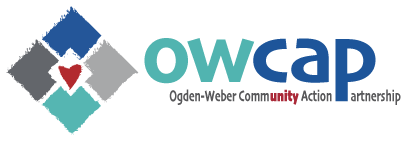                                                Formulario de Examen Físico para Niños SanosChild’s Name: Nombre del Nino: ______________________ DOB: Fecha de Nacimiento: ___________Insurance provider: Proveedor de Seguros: ____________________________Clinic Name or Physician: _______________________________ Clinic Phone: ____________________ *Parents- Head Start needs a copy of this form to complete your child’s file. After completion, clinic please email or fax directly to Head Start/Early Head Start at rzagrodnik@owcap.org or Fax to 801-781-3443.      *Padres Head Start necesita una copia de este formulario para completar el archivo de su hijo. Después de la finalización, envíe un correo electrónico o fax directamente a Head Start/Early Head Start a rzagrodnik@owcap.org o envíe un fax al 801-781-3443.Normal Well-Child Exam 		OR	Concerns were Identified (Please list below):Comments: Please list any additional health concerns (and on-going treatments). 		____________________________________________________________________________________Clinic Stamp or Physician’s Signature: _____________________________Exam Date: _________________Exam Date: 	Exam Date: 	Exam Date: 	Blood Pressure value: ____/____           Pass_____   Fail______ Blood Lead Level Test value: 	             Pass_____   Fail______Hemoglobin or Hematocrit value:		     Pass_____   Fail______Blood Pressure value: ____/____           Pass_____   Fail______ Blood Lead Level Test value: 	             Pass_____   Fail______Hemoglobin or Hematocrit value:		     Pass_____   Fail______Blood Pressure value: ____/____           Pass_____   Fail______ Blood Lead Level Test value: 	             Pass_____   Fail______Hemoglobin or Hematocrit value:		     Pass_____   Fail______Length/Height__________ Weight__________  Head Circumference: (if 24 months or younger): ______________Are there concerns about this child’s growth?  YES____ NO____Vision Screening Tool or Value: ____________ Pass______ Fail_________                    Hearing Screening Tool (OAE or Pure Tone): Circle One   Pass______   Fail________ Autism Screening:     Pass______   Fail________ Length/Height__________ Weight__________  Head Circumference: (if 24 months or younger): ______________Are there concerns about this child’s growth?  YES____ NO____Vision Screening Tool or Value: ____________ Pass______ Fail_________                    Hearing Screening Tool (OAE or Pure Tone): Circle One   Pass______   Fail________ Autism Screening:     Pass______   Fail________ Length/Height__________ Weight__________  Head Circumference: (if 24 months or younger): ______________Are there concerns about this child’s growth?  YES____ NO____Vision Screening Tool or Value: ____________ Pass______ Fail_________                    Hearing Screening Tool (OAE or Pure Tone): Circle One   Pass______   Fail________ Autism Screening:     Pass______   Fail________ Length/Height__________ Weight__________  Head Circumference: (if 24 months or younger): ______________Are there concerns about this child’s growth?  YES____ NO____Vision Screening Tool or Value: ____________ Pass______ Fail_________                    Hearing Screening Tool (OAE or Pure Tone): Circle One   Pass______   Fail________ Autism Screening:     Pass______   Fail________ Length/Height__________ Weight__________  Head Circumference: (if 24 months or younger): ______________Are there concerns about this child’s growth?  YES____ NO____Vision Screening Tool or Value: ____________ Pass______ Fail_________                    Hearing Screening Tool (OAE or Pure Tone): Circle One   Pass______   Fail________ Autism Screening:     Pass______   Fail________ EvaluationAbnormal FindingsEvaluationAbnormal FindingsDoes the child have any of the conditions below?Does the child have any of the conditions below?General AppearanceGenito-urinaryYesPostureBones, JointsAsthmaSkinGross MotorDiabetesHead, HairFine MotorAllergiesEyes: PERRL, EOMMusclesSeizuresEars: cerumenLymph NodesCerebral PalsyNoseAbdomenCancerMouth, teeth, pharynxReflexesSpina-BifidaNeck, thyroidNeurologicalDisabilitiesHeart & CirculatorySpinal AlignmentTube feedingChest & LungsSocial DevelopmentMalnutritionAbnormal Findings or ConcernsTreatment PlanRecommended Follow-up